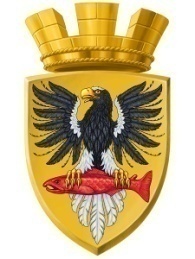                           Р О С С И Й С К А Я   Ф Е Д Е Р А Ц И ЯКАМЧАТСКИЙ КРАЙП О С Т А Н О В Л Е Н И ЕАДМИНИСТРАЦИИ ЕЛИЗОВСКОГО ГОРОДСКОГО ПОСЕЛЕНИЯот 24.12.2015					        № 1018-п     г. ЕлизовоРуководствуясь п.2 ст. 3.3 Федерального закона от 25.10.2001 N 137-ФЗ "О введении в действие Земельного кодекса Российской Федерации", ст. 11.10, п.7, ст.39.29 Земельного кодекса РФ, Федеральный закон от 06.10.2003 N 131-ФЗ "Об общих принципах организации местного самоуправления в Российской Федерации"  Устава Елизовского городского поселения, принимая во внимание свидетельство о государственной регистрации права собственности 41 АВ  190686 на земельный участок с кадастровым номером 41:05:0101007:366, на основании заявления Железкиной Ю.А. ПОСТАНОВЛЯЮ1. Утвердить прилагаемую схему расположения земельного участка на кадастровом плане территории с условным номером 41:05:0101007:ЗУ1 формируемого путем перераспределения из земельного участка с кадастровым номером 41:05:0101007:366 и земельного участка государственной собственности площадью 369 кв.м площадь земельного участка - 813 кв. м; территориальная зона - зона естественного ландшафта (ЕЛ);разрешенное использование - для эксплуатации жилого дома (существующие индивидуальные и двухквартирные жилые дома);категория земель - земли населенных пунктов. 2. Присвоить адрес формируемому земельному участку.2.1. Адрес земельного участка считать: Россия, Камчатский край, Елизовский муниципальный район, Елизовское городское поселение, Елизово г., Елизовский пер., 8.3. Железкиной Ю.А. обеспечить в отношении вышеназванного земельного участка выполнение кадастровых работ, постановку на государственный кадастровый учет.4. Настоящее постановление является основанием для заключения соглашения о перераспределении земель между администрацией Елизовского городского поселения и Железкиной Юлией Александровной - собственником земельного участка с кадастровым номером 41:05:0101007:366 после постановки земельного участка на кадастровый учет.5. Настоящее постановление об утверждение схемы расположения земельного участка на кадастровом плане территории действительно в течение 2 лет со дня его принятия.6. Управлению делами администрации Елизовского городского поселения опубликовать (обнародовать) настоящее постановление в средствах массовой информации и разместить в информационно-телекоммуникационной сети «Интернет» на официальном сайте администрации Елизовского городского поселения.7. Контроль за исполнением настоящего постановления возложить на Руководителя Управления архитектуры и градостроительства администрации Елизовского городского поселения О.Ю.Мороз.ВрИО Главыадминистрации Елизовскогогородского поселения                                                                                     Д.Б. ЩипицынОб утверждении схемы расположения земельного участка на кадастровом плане территории формируемого путем перераспределения